60 Day Notice**Required of all Tenants**Please email to tmorales@corporatefh.com  or Fax to: 713-426-2221Date:				According to my rental contract, I am required to give 60 days notice before moving out.  I am presently residing at       							  apartment number     		        .This letter is to (check one):Give 60 day written notice of my intent to vacate the premises by 11:00 AM on 			.  I understand that this apartment is on the market on 	the above date and will likely be released to a new resident.  I intend to give 60 day written notice at a later date.*If neither option is checked the then the second option shall preside.I understand that this letter is necessary in order to meet the conditions stated in my signed rental agreement with Corporate Suites and the procedures in the move-out guidelines.  I will be sure to inform Corporate Suites (713-426-2200) of any changes in my tenancy.Resident / Agent for ResidentYour notice must be signed Confirming Receipt by a Corporate Suites RepresentativeReceived by:	 					  	Date: 					  Corporate Suites Representative				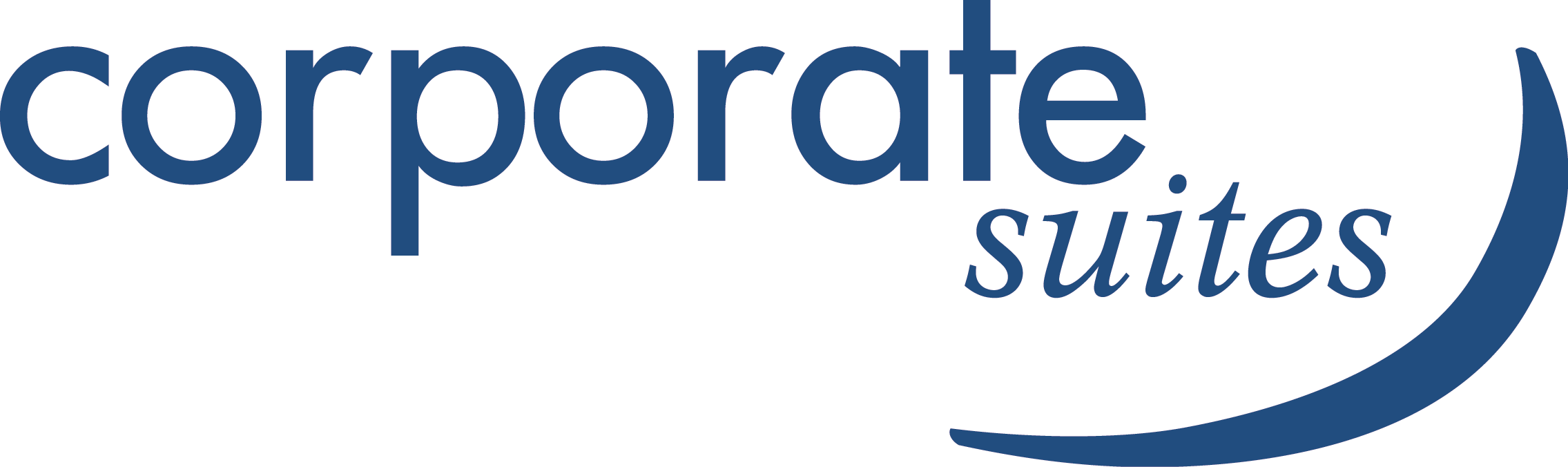 